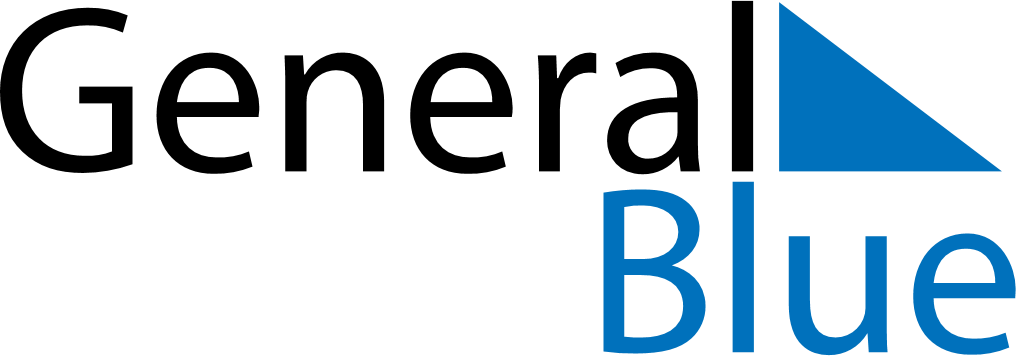 June 2023June 2023June 2023June 2023SloveniaSloveniaSloveniaMondayTuesdayWednesdayThursdayFridaySaturdaySaturdaySunday1233456789101011Primož Trubar Day12131415161717181920212223242425Statehood Day2627282930